Kreisschützenverband Kiel von 1906 e.V.	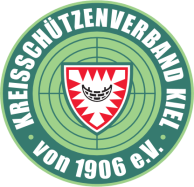 Kreismeisterschaft-WettkampfberichtDatum: _______________________Wettbewerb: ________________________________________________________Schießleitung: _______________________________________________________Waffenkontrolle: _____________________________________________________Aufsichten Vereinskurzname oder fehlt einfügen:1 D.	2 D.	3 D.	4 D.___________________________________________________________________5 D.	6 D.	7 D.	8 D.___________________________________________________________________Besondere Vorkommnisse:Unterschrift Schießleitung:   ___________________________________________